 				https://frodshamtransition.weebly.com     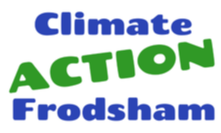 Bus Out - Walk Home1. Delamere ForestSummary. Bus Out from Frodsham to Delamere Forest and walk home on the Sandstone Trail to Frodsham. Walking distance approximately 8.5 miles, allow 4 hours walking time.Bus OutTake bus 48, labelled to Northwich, from High Street, in front of Morrisons, as far as Hatchmere crossroads. This service is usually two hourly, but not on all days of the week – check current timetable!Walk HomeUpon leaving the bus at Hatchmere bus stop, cross the road, turn left and walk a few yards to the junction where turning right into Ashton Road leads into Delamere Forest.Take this road for approximately a quarter of a mile to the second gated track on the right, marked “6” and “Delamere Loop”. Turn right into the forest here and follow the main track (especially at post 28: do not turn right here) bearing left just after an unnumbered post, and also left at post 30 keeping to main track.Shortly before arriving at Barnsbridge Gates car park, turn right at post 31, where a sign on the left indicates The Sandstone Trail.Now follow the Sandstone Trail yellow markers all the way via Manley Common, Alvanley Cliff, The Ridgeway, Snidley Moor, Woodhouse Hill, Abraham’s Leap (steep rocky descent!), up Jacob’s Ladder, on through trees along hillside (do not turn across golf course: this leads to a car park for accessing the Sandstone Trail), top of Overton Hill at war memorial, drop to Middle Walk, turn right to Bellemonte Road, left downhill to St Laurence Church, downhill via Church Entry, left down Church Street to Frodsham Main Street where a plinth near The Bear’s Paw pub marks the start/end of the Sandstone Trail.It is essential to check the bus timetable, and also strongly advisable to carry a map e.g. OS Explorer 267.